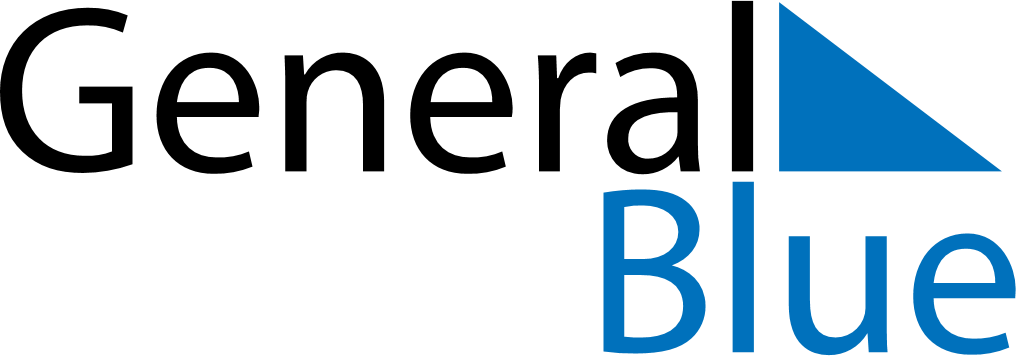 December 2022December 2022December 2022MexicoMexicoMondayTuesdayWednesdayThursdayFridaySaturdaySunday123456789101112131415161718Day of the Virgin of Guadalupe19202122232425Christmas Day262728293031